ใบความรู้ที่ ๕ เรื่อง ความสัมพันธ์ของภาวะความสมดุลระหว่างสุขภาพกายและสุขภาพจิตหน่วยการเรียนรู้ที่ ๑ แผนการจัดการเรียนรู้ที่ ๖ เรื่อง ความสมดุลระหว่างสุขภาพกายและสุขภาพจิต           รายวิชา สุขศึกษา ชั้นมัธยมศึกษาปีที่ ๒....................................................................	องค์การอนามัยโลก ให้คำจำกัดความของคำว่า สุขภาพกาย และสุขภาพจิต ไว้ดังนี้  
	สุขภาพกาย หมายถึง สภาพของร่างกายที่เจริญเติบโต แข็งแรง สมบูรณ์ ปราศจากโรคภัยไข้เจ็บ ไม่ทุพพลภาพ อวัยวะต่างๆ อยู่ในสภาพที่ดีมีความสมบูรณ์ แข็งแรง สามารถทำงานได้ตามปกติ และมีความสัมพันธ์กันทุกส่วนเป็นอย่างดีก่อให้เกิดประสิทธิภาพในการทำงาน 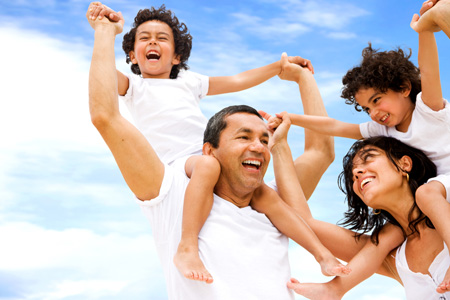 

	สุขภาพจิต หมายถึง ความสามารถของบุคคลในการปรับตัวให้มีความสุขอยู่กับสังคมและสิ่งแวดล้อมได้ดี มีสัมพันธภาพอันดีกับบุคคลอื่น และดำรงชีวิตอยู่ได้ด้วยความสมดุลอย่างสุขสบาย รวมทั้งสนองความสามารถของตนเองในโลกที่กำลังเปลี่ยนแปลงได้ โดยไม่มีข้อขัดแย้งภายในจิตใจและไม่ขัดกับสภาพความเป็นจริงในสังคมนั้นๆ	ความสัมพันธ์ระหว่างสุขภาพกายและจิต	สุขภาพกายและสุขภาพจิต ความสัมพันธ์กันมาก ดั่งคำที่ว่า “จิตเป็นนายกายเป็นบ่าว” หมายถึงคนที่มีสุขภาพจิตดี ย่อมมีสุขภาพกายที่ดีตามไปด้วย เพราะจิตเป็นตัวกำหนดและควบคุมร่างกาย จึงกล่าวได้ว่า สุขภาพจิตดี มักอยู่ในร่างกายที่สมบูรณ์นักปราชญ์ชาวกรีกโบราณกล่าวถึงความเชื่อไว้ว่า “ A Sound Mind in a Sound Body” หมายความว่า “จิตใจที่ดีย่อมอยู่ในร่างกายที่สมบูรณ์” ถ้าร่างกายสมบูรณ์และแข็งแรงดี จิตใจก็จะเป็นสุข สดชื่น แจ่มใสเบิกบาน แต่ถ้าร่างกายอ่อนแอ เจ็บไข้ ป่วยบ่อยๆ จิตใจก็จะหดหู่ ไม่สดชื่นแจ่มใส ดังนั้นถ้าจิตใจไม่สบายไม่เป็นสุข มีความเครียด มีความวิตกกังวลใจ ก็จะมีผลต่อร่างกาย เช่น กินไม่ได้ นอนไม่หลับ อาหารไม่ย่อย ร่างกายซูบผอม หน้าซีดเซียวเศร้าหมอง นี่เป็นเครื่องพิสูจน์ว่าร่างกายและจิตใจแยกขาดออกจากกันไม่ได้ ฉะนั้นเราจึงควรดูแลรักษาสุขภาพร่างกายและจิตใจควบคู่กันไป สุขภาพกายและสุขภาพจิตที่ดีส่งผลต่อร่างกาย ดังนี้
	๑.สภาพร่างกายและจิตใจมีการพัฒนาการและเจริญเติบโตได้เหมาะสมกับวัย 
	๒.การทำงานของอวัยวะต่างๆ มีความสมบูรณ์แข็งแรง และทำงานได้อย่างปกติ 
	๓. บุคคลมีความสามารถในการปรับตัวให้เข้ากับสภาพแวดล้อมได้เป็นอย่างดี 
	ภาวะความสมดุลระหว่างสุขภาพกายและสุขภาพจิตหมายถึงสภาวะที่ร่างกายและจิตใจมีความปกติในด้านความสัมพันธ์ระหว่างกัน ในทางตรงกันข้ามหากสุขภาพส่วนใดส่วนหนึ่งมีความบกพร่องหรือมีสภาวะที่ผิดปกติ ก็จะเกิดความไม่สมดุลระหว่างสุขภาพทั้งสองด้านขึ้น 


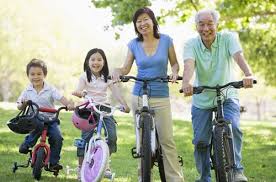 ที่มา : www.bhumibolhospital.rtaf.mi.thใบงานที่ ๙ เรื่องวิเคราะห์ความสัมพันธ์ของสุขภาพกายและสุขภาพจิตหน่วยการเรียนรู้ที่ ๑ แผนการจัดการเรียนรู้ที่ ๖เรื่อง ความสมดุลระหว่างสุขภาพกายและสุขภาพจิต           รายวิชา สุขศึกษา ชั้นมัธยมศึกษาปีที่ ๒กลุ่มที่..............สมาชิก  ๑..............................................................................๒..............................................................................           ๓..............................................................................๔...............................................................................           ๕..............................................................................๖...............................................................................คำชี้แจง  ให้นักเรียนร่วมอภิปรายกลุ่ม หาข้อสรุปบันทึกในแผนภาพด้านล่างนี้  เรื่อง ความสัมพันธ์ของภาวะสมดุลระหว่างสุขภาพกายและสุขภาพจิตแล้วออกแบบนำเสนอในกระดาษฟลิปชาร์ท ส่งตัวแทนนำเสนอหน้าชั้นเรียนความสัมพันธ์ของสุขภาพกายและสุขภาพจิตตั้งชื่อภาพนี้....................................................................................................................................ภาพประกอบการจัดกิจกรรมการเรียนรู้ หน่วยการเรียนรู้ที่ ๑แผนการจัดการเรียนรู้ที่ ๖ เรื่อง ความสมดุลระหว่างสุขภาพกายและสุขภาพจิต รายวิชา สุขศึกษา      ชั้นมัธยมศึกษาปีที่ ๒ภาพ ตาชั่งสมดุลกาย-จิต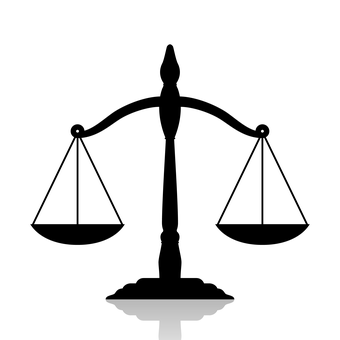 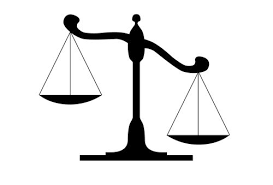 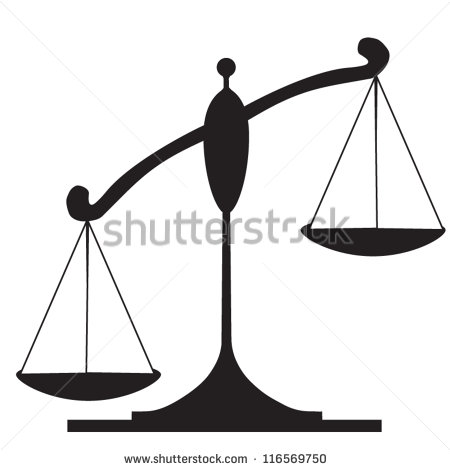 ที่มา : https://www.google.co.th-ภาพ ตราชั่งภาพประกอบการจัดกิจกรรมการเรียนรู้ (นำเข้าสู่บทเรียน)หน่วยการเรียนรู้ที่ ๑แผนการจัดการเรียนรู้ที่ ๖ เรื่อง ความสมดุลระหว่างสุขภาพกายและสุขภาพจิต           รายวิชา สุขศึกษา    ชั้นมัธยมศึกษาปีที่ ๒ภาพครอบครัวนี้มีสุขที่มา : http://arisa 142539 wordpress.comปัจจัยที่มีผลต่อสุขภาพกายปัจจัยที่มีผลต่อสุขภาพจิต